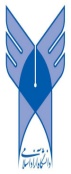  صورتجلسه دفاع از پایان نامه کارشناسی ارشد                                             نام ونام خانوادگي دانشجو:  نام ونام خانوادگي دانشجو:  نام ونام خانوادگي دانشجو:  نام ونام خانوادگي دانشجو:  شماره دانشجویی شماره دانشجویی شماره دانشجویی دانشكده : علوم ارتباطات و مطالعات رسانهدانشكده : علوم ارتباطات و مطالعات رسانهدانشكده : علوم ارتباطات و مطالعات رسانهدانشكده : علوم ارتباطات و مطالعات رسانهكدشناسايي پايان نامه: كدشناسايي پايان نامه: كدشناسايي پايان نامه: رشته وگرايش : رشته وگرايش : رشته وگرايش : رشته وگرايش : تاريخ صدور كد شناساييتاريخ صدور كد شناساييتاريخ صدور كد شناساييعنوان پايان نامه : با تاييدات خداوند متعال وبا عنايت به آيين نامه آموزشي دوره كارشناسي ارشد ودكتراي ناپيوسته، جلسه دفاعيه پايان نامه فوق درساعت                    روز                         مورخ                درمحل  دانشکده علوم ارتباطات مطالعات رسانه  با حضور هيئت داوران تشكيل و پس از استماع دفاعيات براساس كيفيت رساله، ارائه دفاعيه ونحوه پاسخ به سوالات، راي نهايي به شرح ذيل ارائه گرديد:پايان نامه مورد قبول مي باشد          پايان نامه با اصلاحات موردقبول مي باشد            پايان نامه موردقبول نمي باشد تعداد واحد پايان نامه :  6                                             نمره اخذ شده از پايان نامه عنوان پايان نامه : با تاييدات خداوند متعال وبا عنايت به آيين نامه آموزشي دوره كارشناسي ارشد ودكتراي ناپيوسته، جلسه دفاعيه پايان نامه فوق درساعت                    روز                         مورخ                درمحل  دانشکده علوم ارتباطات مطالعات رسانه  با حضور هيئت داوران تشكيل و پس از استماع دفاعيات براساس كيفيت رساله، ارائه دفاعيه ونحوه پاسخ به سوالات، راي نهايي به شرح ذيل ارائه گرديد:پايان نامه مورد قبول مي باشد          پايان نامه با اصلاحات موردقبول مي باشد            پايان نامه موردقبول نمي باشد تعداد واحد پايان نامه :  6                                             نمره اخذ شده از پايان نامه عنوان پايان نامه : با تاييدات خداوند متعال وبا عنايت به آيين نامه آموزشي دوره كارشناسي ارشد ودكتراي ناپيوسته، جلسه دفاعيه پايان نامه فوق درساعت                    روز                         مورخ                درمحل  دانشکده علوم ارتباطات مطالعات رسانه  با حضور هيئت داوران تشكيل و پس از استماع دفاعيات براساس كيفيت رساله، ارائه دفاعيه ونحوه پاسخ به سوالات، راي نهايي به شرح ذيل ارائه گرديد:پايان نامه مورد قبول مي باشد          پايان نامه با اصلاحات موردقبول مي باشد            پايان نامه موردقبول نمي باشد تعداد واحد پايان نامه :  6                                             نمره اخذ شده از پايان نامه عنوان پايان نامه : با تاييدات خداوند متعال وبا عنايت به آيين نامه آموزشي دوره كارشناسي ارشد ودكتراي ناپيوسته، جلسه دفاعيه پايان نامه فوق درساعت                    روز                         مورخ                درمحل  دانشکده علوم ارتباطات مطالعات رسانه  با حضور هيئت داوران تشكيل و پس از استماع دفاعيات براساس كيفيت رساله، ارائه دفاعيه ونحوه پاسخ به سوالات، راي نهايي به شرح ذيل ارائه گرديد:پايان نامه مورد قبول مي باشد          پايان نامه با اصلاحات موردقبول مي باشد            پايان نامه موردقبول نمي باشد تعداد واحد پايان نامه :  6                                             نمره اخذ شده از پايان نامه عنوان پايان نامه : با تاييدات خداوند متعال وبا عنايت به آيين نامه آموزشي دوره كارشناسي ارشد ودكتراي ناپيوسته، جلسه دفاعيه پايان نامه فوق درساعت                    روز                         مورخ                درمحل  دانشکده علوم ارتباطات مطالعات رسانه  با حضور هيئت داوران تشكيل و پس از استماع دفاعيات براساس كيفيت رساله، ارائه دفاعيه ونحوه پاسخ به سوالات، راي نهايي به شرح ذيل ارائه گرديد:پايان نامه مورد قبول مي باشد          پايان نامه با اصلاحات موردقبول مي باشد            پايان نامه موردقبول نمي باشد تعداد واحد پايان نامه :  6                                             نمره اخذ شده از پايان نامه عنوان پايان نامه : با تاييدات خداوند متعال وبا عنايت به آيين نامه آموزشي دوره كارشناسي ارشد ودكتراي ناپيوسته، جلسه دفاعيه پايان نامه فوق درساعت                    روز                         مورخ                درمحل  دانشکده علوم ارتباطات مطالعات رسانه  با حضور هيئت داوران تشكيل و پس از استماع دفاعيات براساس كيفيت رساله، ارائه دفاعيه ونحوه پاسخ به سوالات، راي نهايي به شرح ذيل ارائه گرديد:پايان نامه مورد قبول مي باشد          پايان نامه با اصلاحات موردقبول مي باشد            پايان نامه موردقبول نمي باشد تعداد واحد پايان نامه :  6                                             نمره اخذ شده از پايان نامه عنوان پايان نامه : با تاييدات خداوند متعال وبا عنايت به آيين نامه آموزشي دوره كارشناسي ارشد ودكتراي ناپيوسته، جلسه دفاعيه پايان نامه فوق درساعت                    روز                         مورخ                درمحل  دانشکده علوم ارتباطات مطالعات رسانه  با حضور هيئت داوران تشكيل و پس از استماع دفاعيات براساس كيفيت رساله، ارائه دفاعيه ونحوه پاسخ به سوالات، راي نهايي به شرح ذيل ارائه گرديد:پايان نامه مورد قبول مي باشد          پايان نامه با اصلاحات موردقبول مي باشد            پايان نامه موردقبول نمي باشد تعداد واحد پايان نامه :  6                                             نمره اخذ شده از پايان نامه رديفمشخصات هيات داوراننام ونام خانوادگيمرتبه دانشگاهيمرتبه دانشگاهيدانشگاه يا موسسهتاريخ و امضاء1استاد راهنمادانشگاه آزاد اسلامی2استاد مشاوردانشگاه آزاد اسلامی3استاد داوردانشگاه آزاد اسلامی4ناظرنمره اخذ شده از مقاله     مدير پژوهشي   تاريخ و امضاء:نمره اخذ شده از مقاله     مدير پژوهشي   تاريخ و امضاء:                                نمره نهایی                                 نمره نهایی                                 نمره نهایی                        درجه پایان نامه         رئيس دانشكده:         تاريخ و امضاء:                       درجه پایان نامه         رئيس دانشكده:         تاريخ و امضاء: